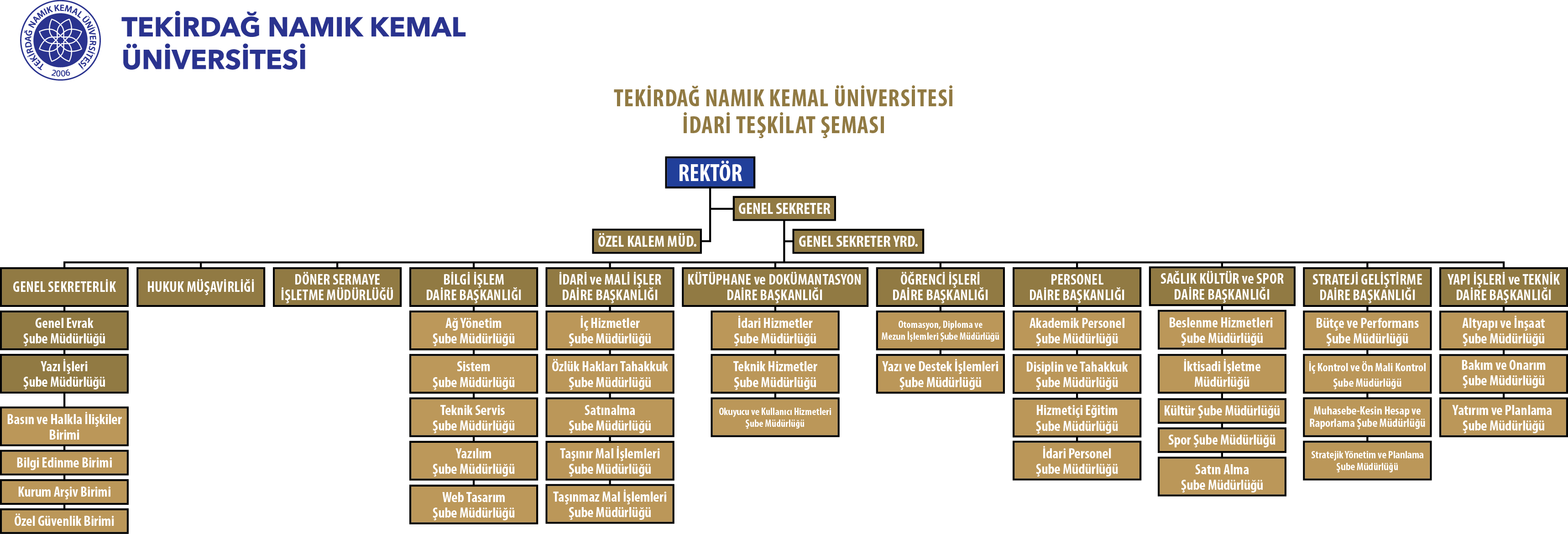 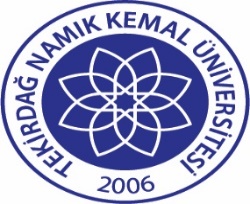 TEKİRDAĞ NAMIK KEMAL ÜNİVERSİTESİ         İDARİ TEŞKİLAT ŞEMASI Doküman No:EYS-OSM-008TEKİRDAĞ NAMIK KEMAL ÜNİVERSİTESİ         İDARİ TEŞKİLAT ŞEMASI Hazırlama Tarihi:10.11.2021TEKİRDAĞ NAMIK KEMAL ÜNİVERSİTESİ         İDARİ TEŞKİLAT ŞEMASI Revizyon Tarihi:--TEKİRDAĞ NAMIK KEMAL ÜNİVERSİTESİ         İDARİ TEŞKİLAT ŞEMASI Revizyon No:0TEKİRDAĞ NAMIK KEMAL ÜNİVERSİTESİ         İDARİ TEŞKİLAT ŞEMASI Toplam Sayfa Sayısı:1